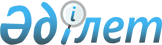 О внесении дополнений и изменений в постановление Правительства Республики Казахстан от 3 апреля 2009 года № 466Постановление Правительства Республики Казахстан от 1 сентября 2009 года № 1295      Правительство Республики Казахстан ПОСТАНОВЛЯЕТ:



      1. Внести в постановление Правительства Республики Казахстан от 3 апреля 2009 года № 466 "Об утверждении Правил выпуска, размещения, обращения, обслуживания и погашения государственных казначейских обязательств Республики Казахстан" следующие дополнения и изменения:



      в Правилах выпуска, размещения, обращения, обслуживания и погашения государственных казначейских обязательств Республики Казахстан, утвержденных указанным постановлением:



      пункт 3 дополнить подпунктами 7) и 8) следующего содержания:

      "7) агент по размещению специальных среднесрочных казначейских обязательств (далее - агент) - юридическое лицо, от имени и по поручению эмитента осуществляющее размещение специальных среднесрочных казначейских обязательств на основании заключенного с эмитентом агентского соглашения, обладающее лицензией на открытие и ведение банковских счетов физических лиц, на занятие брокерской и дилерской деятельностью с правом ведения счетов клиентов в качестве номинального держателя, трансфер-агентской деятельностью;

      8) депонент - организация, являющаяся клиентом депозитария.";



      в пункте 8:

      после слов "на лицевых счетах Первичных дилеров" дополнить словами "если иное не предусмотрено настоящими Правилами.";

      после слов "при размещении," дополнить словами "если иное не предусмотрено настоящими Правилами,";



      дополнить абзацем вторым следующего содержания:

      "Агент осуществляет функции платежного агента, которые заключаются в осуществлении расчетов по специальным среднесрочным казначейским обязательствам на первичном рынке при размещении специальных среднесрочных казначейских обязательств.";



      в пункте 10 после слов "размещения казначейских обязательств" дополнить словами ", если иное не предусмотрено настоящими Правилами,";



      пункт 11 дополнить словами ", если иное не предусмотрено настоящими Правилами";



      пункт 12 дополнить подпунктом 7) следующего содержания:

      "7) специальные среднесрочные казначейские обязательства.";



      в пункте 13 после слов "размещенным казначейским обязательствам" и "данных обязательств" дополнить словами ", если иное не предусмотрено настоящими Правилами";



      абзац первый пункта 14 дополнить словами ", если иное не предусмотрено настоящими Правилами";



      в пункте 15 после слов "срока их обращения" дополнить словами ", если иное не предусмотрено настоящими Правилами";



      дополнить разделом 10 следующего содержания:

      "10. Специальные среднесрочные казначейские обязательства

      83. Специальные среднесрочные казначейские обязательства являются купонными эмиссионными ценными бумагами.

      84. Номинальная стоимость специальных среднесрочных казначейских обязательств - сумма в тенге, эквивалентная 10 долларам США.

      85. Название "Государственное специальное среднесрочное казначейское обязательство" на государственном языке именуется "Мемлекеттік арнайы орта мерзімді қазынашылық міндеттеме" (МАОКАМ).

      86. Специальные среднесрочные казначейские обязательства выпускаются со сроками обращения два и три года.

      87. Размещение специальных среднесрочных казначейских обязательств осуществляется только среди физических лиц-резидентов Республики Казахстан путем проведения подписки через агента.

      Решение о привлечении агента принимается эмитентом. Отбор агентов осуществляется на основе тендера в соответствии с гражданским законодательством Республики Казахстан путем оценки соответствия потенциальных агентов установленным настоящими Правилами требованиям, приемлемости предлагаемых потенциальными агентами условий по размещению специальных среднесрочных казначейских обязательств. По итогам тендера эмитентом заключается агентское соглашение с агентом.

      88. Учет специальных среднесрочных казначейских обязательств и прав по ним осуществляется по лицевым счетам депонентов в депозитарии и на индивидуальных субсчетах инвесторов, открытых на лицевых счетах депонентов.

      89. Подтверждение прав по специальным среднесрочным казначейским обязательствам осуществляется путем представления выписки с субсчета держателя специальных среднесрочных казначейских обязательств в системе учета депозитария либо с лицевого счета держателя специальных среднесрочных казначейских обязательств в системе учета номинального держателя.

      90. Не позднее одного рабочего дня до начала подписки специальных среднесрочных казначейских обязательств, эмитент представляет депозитарию сведения о выпуске специальных среднесрочных казначейских обязательств.

      91. Не позднее, чем за две недели до начала подписки на выпуск специальных среднесрочных казначейских обязательств эмитент через средства массовой информации и агента объявляет о выпуске специальных среднесрочных казначейских обязательств. Объявление о выпуске специальных среднесрочных казначейских обязательств должно содержать: порядок подписки и приобретения специальных среднесрочных казначейских обязательств, их обращения, дату и номер выпуска, срок обращения, ставку вознаграждения, даты выплаты вознаграждения и погашения, метод расчета суммы вознаграждения, место приема заявок.

      92. Подписка на специальные среднесрочные казначейские обязательства продолжается в течение десяти рабочих дней. Эмитент может продлить срок подписки до десяти рабочих дней. В случае продления срока подписки эмитент не позднее одного рабочего дня до даты начала продления срока подписки уведомляет об этом агента и депозитарий и при необходимости представляет сведения о выпуске специальных среднесрочных казначейских обязательств.

      93. При осуществлении подписки на специальные среднесрочные казначейские обязательства физические лица представляют агенту заявку, заполненную по форме, согласно приложению 1 к настоящим Правилам и производят оплату за приобретаемые специальные среднесрочные казначейские обязательства в сумме, соответствующей количеству специальных среднесрочных казначейских обязательств, указанному в заявке. Оплата по заявкам может осуществляться как в наличной, так и в безналичной форме в тенге по официальному курсу тенге к доллару США, установленному Национальным Банком Республики Казахстан на дату подачи заявок.

      94. В случае отсутствия у физического лица лицевого счета, открытого в системе учета номинального держания агента, одновременно с подачей заявки физическое лицо открывает лицевой счет в соответствии с внутренними документами агента, на основании заключаемого договора на оказание услуг по брокерскому обслуживанию и номинальному держанию с приложением приказа на открытие счета и копии документа, удостоверяющего личность и копии регистрационного номера налогоплательщика. Агент должен открыть соответствующий субсчет в системе учета депозитария.

      95. В период проведения подписки поданные физическими лицами заявки на приобретение специальных среднесрочных казначейских обязательств не могут быть отозваны.

      96. В период проведения подписки агент не взимает плату с физических лиц за операционные расходы. Данные расходы включаются в сумму комиссионного вознаграждения, оплачиваемую эмитентом агенту в соответствии с агентским соглашением.

      97. В период проведения подписки агент производит прием заявок в течение рабочего дня. На следующий день до 11.00 часов времени города Астаны агент формирует и направляет сводную ведомость принятых и удовлетворенных заявок эмитенту и приказы на первичное размещение депозитарию.

      Депозитарий на основании принятых приказов зачисляет специальные среднесрочные казначейские обязательства на соответствующие субсчета и до 12.00 часов времени города Астаны того же дня направляет агенту отчеты об исполнении (неисполнении) приказов.

      98. Агент с даты получения отчета депозитария в течение двух рабочих дней перечисляет средства от размещения специальных среднесрочных казначейских обязательств эмитенту.

      99. На второй день со дня завершения подписки эмитент направляет агенту результаты размещения специальных среднесрочных казначейских обязательств.

      100. Порядок выплаты комиссионного вознаграждения за услуги агента определяются агентским соглашением. Размер комиссионного вознаграждения определяется в соответствии с приложением 2 к настоящим Правилам.

      101. Днем начала обращения специальных среднесрочных казначейских обязательств считается день, следующий за днем завершения подписки. Обращение специальных среднесрочных казначейских обязательств заканчивается за два рабочих дня до погашения данных обязательств.

      102. Приобретать специальные среднесрочные казначейские обязательства на вторичном рынке могут физические и юридические лица - резиденты Республики Казахстан.

      103. В случае принятия решения физическим лицом, являющимся держателем специальных среднесрочных казначейских обязательств, о совершении операций со специальными среднесрочными казначейскими обязательствами на вторичном рынке ценных бумаг, сделка совершается на основании заключенного договора на оказание услуг по брокерскому обслуживанию и номинальному держанию между физическим лицом и агентом.

      104. Агент не взимает плату за брокерское обслуживание с физических лиц, являющихся держателями специальных среднесрочных казначейских обязательств. Данные расходы включаются в сумму комиссионного вознаграждения, оплачиваемую эмитентом агенту в соответствии с агентским соглашением.

      105. Периодичность выплаты вознаграждения по специальным среднесрочным казначейским обязательствам - полугодовая. Выплата вознаграждения держателям специальных среднесрочных казначейских обязательств осуществляется в течение двух рабочих дней с даты выплаты в тенге по официальному курсу тенге к доллару США, установленному Национальным Банком Республики Казахстан на дату выплаты вознаграждения.

      Операции со специальными среднесрочными казначейскими обязательствами прекращаются за два рабочих дня до выплаты вознаграждения и возобновляются по истечении двух рабочих дней с даты выплаты вознаграждения.

      106. Расчетная база для исчисления суммы купона по специальным среднесрочным казначейским обязательствам - 30 дней в расчетном месяце/360 дней в расчетном году.

      107. Сумма купона определяется следующей формулой:      S=N*C*180/360      где,

      S, тенге - сумма купона специальных среднесрочных казначейских обязательств, подлежащего очередной выплате,

      N, тенге - сумма номинальной стоимости соответствующего количества специальных среднесрочных казначейских обязательств, подлежащего очередной выплате по официальному курсу тенге к доллару США, установленному Национальным Банком Республики Казахстан на дату выплаты вознаграждения,

      С, % - ставка купона.

      108. За два рабочих дня до даты выплаты вознаграждения депозитарий формирует список держателей, имеющих право на получение вознаграждения, и направляет эмитенту сведения об общей сумме в долларах США, подлежащей выплате вознаграждения.

      109. В день выплаты вознаграждения до 16.00 часов времени города Астаны эмитент переводит деньги на позицию депозитария в сумме, указанной в сведениях о предстоящей выплате вознаграждения, в тенге по официальному курсу тенге к доллару США, установленному Национальным Банком Республики Казахстан на дату выплаты вознаграждения.

      110. В день выплаты вознаграждения до 17.00 часов времени города Астаны депозитарий согласно списку, сформированному в соответствии с пунктом 108 настоящих Правил, переводит деньги, поступившие от эмитента, депонентам.

      111. Депонент в течение двух рабочих дней с даты выплаты вознаграждения осуществляет выплату вознаграждения держателям специальных среднесрочных казначейских обязательств.

      112. Погашение специальных среднесрочных казначейских обязательств осуществляется в течение двух рабочих дней с даты погашения специальных среднесрочных казначейских обязательств по номинальной стоимости в тенге по официальному курсу тенге к доллару США, установленному Национальным Банком Республики Казахстан на дату погашения.

      113. Регистрация сделок со специальными среднесрочными казначейскими обязательствами прекращается за два рабочих дня до даты погашения специальных среднесрочных казначейских обязательств.

      114. За два рабочих дня до даты погашения депозитарий формирует список держателей, имеющих право на получение денег при погашении, и направляет эмитенту сведения об общей сумме в долларах США, подлежащей погашению.

      115. В день погашения до 16.00 часов времени города Астаны эмитент переводит деньги на позицию депозитария в сумме, указанной в сведениях о предстоящем погашении, в тенге по официальному курсу тенге к доллару США, установленному Национальным Банком Республики Казахстан на дату погашения.

      116. В день погашения до 17.00 часов времени города Астаны депозитарий согласно списку, сформированному в соответствии с пунктом 114 настоящих Правил, переводит деньги депонентам и одновременно списывает с субсчетов держателей погашаемые специальные среднесрочные казначейские обязательства.

      117. Депонент в течение двух рабочих дней с даты погашения осуществляет перевод денег в погашение специальных среднесрочных казначейских обязательств.";



      дополнить приложениями 1 и 2 следующего содержания, согласно приложениям 1 и 2 к настоящему постановлению.



      2. Настоящее постановление вводится в действие со дня подписания.      Премьер-Mинистр

      Республики Казахстан                       К. Масимов

Приложение 1        

к постановлению Правительства

Республики Казахстан    

от 1 сентября 2009 года № 1295

Приложение 1        

к Правилам выпуска, размещения,

обращения, обслуживания и погашения

государственных казначейских 

обязательств Республики Казахстан

                                   ________

                         ЗАЯВКА № |________|

    на приобретение государственных специальных среднесрочных

           казначейских обязательств Республики Казахстан      Настоящим заявитель сообщает о намерении приобрести государственные специальные среднесрочные казначейские обязательства Республики Казахстан (НИН ________________) (далее - облигации).

                            ___________

1. Дата заполнения заявки  |___________|

                            ___________

2. Время заполнения заявки |___________|

                     _____________________________________________

3. Ф.И.О. заявителя |_____________________________________________|

            (в соответствии с документом, удостоверяющим личность)

                            ___________

4. Дата рождения заявителя |___________|5. Документ, удостоверяющий личность

_______________________________            ____________________

|_______________________________|          |____________________|

    (наименование документа)                       (номер)

_______________________________            ____________________

|_______________________________|          |____________________|

     (дата выдачи документа)                (кем выдан документ)

                  _______________________________

6. РНН заявителя |_______________________________|

                                       ______________________

7. Адрес постоянного места жительства |______________________|

                                              _______________

8. Количество приобретаемых облигаций (штук) |_______________|

                                              _______________

9. Сумма заявки (тенге)                      |_______________|10. Продавец: Министерство финансов Республики Казахстан, выступающее через агента

                       ________________

11. Подпись заявителя |________________|

_________________________________________________________________Подпись сотрудника

принявшего заявку _______________________/_______________________

                         (подпись)              (Ф.И.О.)

Приложение 2        

к постановлению Правительства

Республики Казахстан    

от 1 сентября 2009 года № 1295

Приложение 2        

к Правилам выпуска, размещения,

обращения, обслуживания и погашения

государственных казначейских 

обязательств Республики Казахстан

Комиссионное вознаграждение, выплачиваемое агенту
					© 2012. РГП на ПХВ «Институт законодательства и правовой информации Республики Казахстан» Министерства юстиции Республики Казахстан
				Объем размещения, в тенгеОбъем размещения, в тенгеКомиссионное

вознаграждениеотдо%50 000 000700 000 0006,50700 000 0001 000 000 0001,901 000 000 0005 000 000 0001,805 000 000 00010 000 000 0001,70от 10 000 000 000 и вышеот 10 000 000 000 и выше1,60